Ulster Region Awards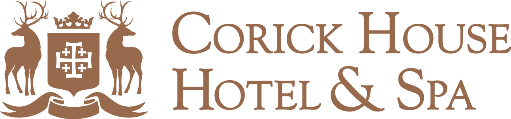 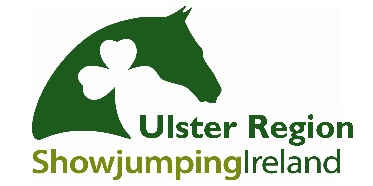 Booking FormPONY AWARDS Saturday 9th February 2019Corick House Hotel & SpaCLOSING DATE FOR BOOKINGS: FRIDAY 1st February 2019 Booking ContactGuest List (Must Be Completed)Please complete names etc for seating arrangementsSeating Preferences:Kids Menu ChoicesChildren wishing to have full meal will be charged at Adult ticket price Card Payment Authorisation FormPlease return via email to allison@the-concept-group.comTelephone: 07715821182 (Text- 9am- 5pm, during normal working hours)CARD PAYMENTS ONLY WILL BE ACCEPTED If you would prefer to pay/ book over the phone, please contact Allison MercerContact number: 07715821182 (Text Only 9am- 5pm)CLOSING DATE FOR BOOKINGS: FRIDAY 1st FEBRUARY 2019 Strictly no bookings after this date, no payments will be taken on the night.  Each Booking form with completed payment will be followed up with a return confirmation email which should be presented on the night to gain entry. Future Stars Awards These awards are presented to Children 12 years and under who are not current SJI members.  If you have a child attending who would like to receive a future star award please contact Aldyth Roulston to confirm your attendance.Retiring RidersAn award is presented to every retiring 148 athlete.  If you know of a retiring rider attending please inform Aldyth.For Further Details regarding the awards evening please contact:Fiona Carson- 07711473666Aldyth Roulston- 07948426262NameContact Mobile NumberEmail Address(Booking confirmation will be emailed)NameAdult£35Child£20Dietary Requirements?TotalHalf DinnerChicken Goujon & ChipsSausages and ChipsName on the Card:Name on the Card:Type of Card:VisaVisaMasterCardVisa DebitMastercard DebitAccount NumberExpiration DateSecurity CodeBilling AddressPostcodePhone NumberSigned:Date: